แบบฟอร์มที่ 4ตัวชี้วัดหมวด 71. ตัววัดตามภารกิจหลัก*ตัวชี้วัดของการบรรลุผลลัพธ์ของตามพันธกิจหรือภารกิจของส่วนราชการตามที่ระบุไว้ 
(Function base, Area base)1. ตัววัดตามภารกิจหลัก*ตัวชี้วัดของการบรรลุผลลัพธ์ของตามพันธกิจหรือภารกิจของส่วนราชการตามที่ระบุไว้ 
(Function base, Area base)1. ตัววัดตามภารกิจหลัก*ตัวชี้วัดของการบรรลุผลลัพธ์ของตามพันธกิจหรือภารกิจของส่วนราชการตามที่ระบุไว้ 
(Function base, Area base)1. ตัววัดตามภารกิจหลัก*ตัวชี้วัดของการบรรลุผลลัพธ์ของตามพันธกิจหรือภารกิจของส่วนราชการตามที่ระบุไว้ 
(Function base, Area base)1. ตัววัดตามภารกิจหลัก*ตัวชี้วัดของการบรรลุผลลัพธ์ของตามพันธกิจหรือภารกิจของส่วนราชการตามที่ระบุไว้ 
(Function base, Area base)1. ตัววัดตามภารกิจหลัก*ตัวชี้วัดของการบรรลุผลลัพธ์ของตามพันธกิจหรือภารกิจของส่วนราชการตามที่ระบุไว้ 
(Function base, Area base)1. ตัววัดตามภารกิจหลัก*ตัวชี้วัดของการบรรลุผลลัพธ์ของตามพันธกิจหรือภารกิจของส่วนราชการตามที่ระบุไว้ 
(Function base, Area base)ตัวชี้วัด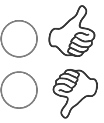 ค่าเป้าหมาย
ปีล่าสุดผลการดำเนินงานผลการดำเนินงานผลการดำเนินงาน% ความสำเร็จคะแนนตัวชี้วัด(ตัวเลข)256025612562% ความสำเร็จคะแนน2. ตัววัดตามนโยบายและแผนรัฐบาลตัวชี้วัดของการบรรลุผลลัพธ์ของตามนโยบายและแผนรัฐบาล (Agenda base)2. ตัววัดตามนโยบายและแผนรัฐบาลตัวชี้วัดของการบรรลุผลลัพธ์ของตามนโยบายและแผนรัฐบาล (Agenda base)2. ตัววัดตามนโยบายและแผนรัฐบาลตัวชี้วัดของการบรรลุผลลัพธ์ของตามนโยบายและแผนรัฐบาล (Agenda base)2. ตัววัดตามนโยบายและแผนรัฐบาลตัวชี้วัดของการบรรลุผลลัพธ์ของตามนโยบายและแผนรัฐบาล (Agenda base)2. ตัววัดตามนโยบายและแผนรัฐบาลตัวชี้วัดของการบรรลุผลลัพธ์ของตามนโยบายและแผนรัฐบาล (Agenda base)2. ตัววัดตามนโยบายและแผนรัฐบาลตัวชี้วัดของการบรรลุผลลัพธ์ของตามนโยบายและแผนรัฐบาล (Agenda base)2. ตัววัดตามนโยบายและแผนรัฐบาลตัวชี้วัดของการบรรลุผลลัพธ์ของตามนโยบายและแผนรัฐบาล (Agenda base)ตัวชี้วัดค่าเป้าหมาย
ปีล่าสุดผลการดำเนินงานผลการดำเนินงานผลการดำเนินงาน% ความสำเร็จคะแนนตัวชี้วัด(ตัวเลข)256025612562% ความสำเร็จคะแนน3. การดำเนินการด้านกฎหมายตัวชี้วัดของการบรรลุผลการดำเนินการด้านกฎหมาย3. การดำเนินการด้านกฎหมายตัวชี้วัดของการบรรลุผลการดำเนินการด้านกฎหมาย3. การดำเนินการด้านกฎหมายตัวชี้วัดของการบรรลุผลการดำเนินการด้านกฎหมาย3. การดำเนินการด้านกฎหมายตัวชี้วัดของการบรรลุผลการดำเนินการด้านกฎหมาย3. การดำเนินการด้านกฎหมายตัวชี้วัดของการบรรลุผลการดำเนินการด้านกฎหมาย3. การดำเนินการด้านกฎหมายตัวชี้วัดของการบรรลุผลการดำเนินการด้านกฎหมาย3. การดำเนินการด้านกฎหมายตัวชี้วัดของการบรรลุผลการดำเนินการด้านกฎหมายตัวชี้วัดค่าเป้าหมาย
ปีล่าสุดผลการดำเนินงานผลการดำเนินงานผลการดำเนินงาน% ความสำเร็จคะแนนตัวชี้วัด(ตัวเลข)256025612562% ความสำเร็จคะแนน4. ตัววัดของการบรรลุตามแผนยุทธศาสตร์*ตัวชี้วัดของการบรรลุผลตามแผนยุทธศาสตร์4. ตัววัดของการบรรลุตามแผนยุทธศาสตร์*ตัวชี้วัดของการบรรลุผลตามแผนยุทธศาสตร์4. ตัววัดของการบรรลุตามแผนยุทธศาสตร์*ตัวชี้วัดของการบรรลุผลตามแผนยุทธศาสตร์4. ตัววัดของการบรรลุตามแผนยุทธศาสตร์*ตัวชี้วัดของการบรรลุผลตามแผนยุทธศาสตร์4. ตัววัดของการบรรลุตามแผนยุทธศาสตร์*ตัวชี้วัดของการบรรลุผลตามแผนยุทธศาสตร์4. ตัววัดของการบรรลุตามแผนยุทธศาสตร์*ตัวชี้วัดของการบรรลุผลตามแผนยุทธศาสตร์4. ตัววัดของการบรรลุตามแผนยุทธศาสตร์*ตัวชี้วัดของการบรรลุผลตามแผนยุทธศาสตร์ตัวชี้วัดค่าเป้าหมาย
ปีล่าสุดผลการดำเนินงานผลการดำเนินงานผลการดำเนินงาน% ความสำเร็จคะแนนตัวชี้วัด(ตัวเลข)256025612562% ความสำเร็จคะแนน5. การบรรลุตามยุทธศาสตร์อื่น ๆ เช่น การบรรลุตัววัดร่วม การจัดอันดับ เป็นต้นตัวชี้วัดของการบรรลุตามยุทธศาสตร์อื่น ๆ ตามนโยบายของส่วนราชการหรือของรัฐบาล เช่น ตัววัดร่วม ตัววัดที่แสดงถึงการปรับปรุงระดับในการจัดอันดับโดยองค์กรภายนอกประเทศในด้านต่าง ๆ  เป็นต้น5. การบรรลุตามยุทธศาสตร์อื่น ๆ เช่น การบรรลุตัววัดร่วม การจัดอันดับ เป็นต้นตัวชี้วัดของการบรรลุตามยุทธศาสตร์อื่น ๆ ตามนโยบายของส่วนราชการหรือของรัฐบาล เช่น ตัววัดร่วม ตัววัดที่แสดงถึงการปรับปรุงระดับในการจัดอันดับโดยองค์กรภายนอกประเทศในด้านต่าง ๆ  เป็นต้น5. การบรรลุตามยุทธศาสตร์อื่น ๆ เช่น การบรรลุตัววัดร่วม การจัดอันดับ เป็นต้นตัวชี้วัดของการบรรลุตามยุทธศาสตร์อื่น ๆ ตามนโยบายของส่วนราชการหรือของรัฐบาล เช่น ตัววัดร่วม ตัววัดที่แสดงถึงการปรับปรุงระดับในการจัดอันดับโดยองค์กรภายนอกประเทศในด้านต่าง ๆ  เป็นต้น5. การบรรลุตามยุทธศาสตร์อื่น ๆ เช่น การบรรลุตัววัดร่วม การจัดอันดับ เป็นต้นตัวชี้วัดของการบรรลุตามยุทธศาสตร์อื่น ๆ ตามนโยบายของส่วนราชการหรือของรัฐบาล เช่น ตัววัดร่วม ตัววัดที่แสดงถึงการปรับปรุงระดับในการจัดอันดับโดยองค์กรภายนอกประเทศในด้านต่าง ๆ  เป็นต้น5. การบรรลุตามยุทธศาสตร์อื่น ๆ เช่น การบรรลุตัววัดร่วม การจัดอันดับ เป็นต้นตัวชี้วัดของการบรรลุตามยุทธศาสตร์อื่น ๆ ตามนโยบายของส่วนราชการหรือของรัฐบาล เช่น ตัววัดร่วม ตัววัดที่แสดงถึงการปรับปรุงระดับในการจัดอันดับโดยองค์กรภายนอกประเทศในด้านต่าง ๆ  เป็นต้น5. การบรรลุตามยุทธศาสตร์อื่น ๆ เช่น การบรรลุตัววัดร่วม การจัดอันดับ เป็นต้นตัวชี้วัดของการบรรลุตามยุทธศาสตร์อื่น ๆ ตามนโยบายของส่วนราชการหรือของรัฐบาล เช่น ตัววัดร่วม ตัววัดที่แสดงถึงการปรับปรุงระดับในการจัดอันดับโดยองค์กรภายนอกประเทศในด้านต่าง ๆ  เป็นต้น5. การบรรลุตามยุทธศาสตร์อื่น ๆ เช่น การบรรลุตัววัดร่วม การจัดอันดับ เป็นต้นตัวชี้วัดของการบรรลุตามยุทธศาสตร์อื่น ๆ ตามนโยบายของส่วนราชการหรือของรัฐบาล เช่น ตัววัดร่วม ตัววัดที่แสดงถึงการปรับปรุงระดับในการจัดอันดับโดยองค์กรภายนอกประเทศในด้านต่าง ๆ  เป็นต้นตัวชี้วัดค่าเป้าหมาย
ปีล่าสุดผลการดำเนินงานผลการดำเนินงานผลการดำเนินงาน% ความสำเร็จคะแนนตัวชี้วัด(ตัวเลข)256025612562% ความสำเร็จคะแนน1. ความพึงพอใจของผู้รับบริการและผู้มีส่วนได้ส่วนเสีย*ตัวชี้วัดของการบรรลุผลลัพธ์ของความพึงพอใจของผู้รับบริการและผู้มีส่วนได้ส่วนเสียจากการใช้บริการของส่วนราชการ1. ความพึงพอใจของผู้รับบริการและผู้มีส่วนได้ส่วนเสีย*ตัวชี้วัดของการบรรลุผลลัพธ์ของความพึงพอใจของผู้รับบริการและผู้มีส่วนได้ส่วนเสียจากการใช้บริการของส่วนราชการ1. ความพึงพอใจของผู้รับบริการและผู้มีส่วนได้ส่วนเสีย*ตัวชี้วัดของการบรรลุผลลัพธ์ของความพึงพอใจของผู้รับบริการและผู้มีส่วนได้ส่วนเสียจากการใช้บริการของส่วนราชการ1. ความพึงพอใจของผู้รับบริการและผู้มีส่วนได้ส่วนเสีย*ตัวชี้วัดของการบรรลุผลลัพธ์ของความพึงพอใจของผู้รับบริการและผู้มีส่วนได้ส่วนเสียจากการใช้บริการของส่วนราชการ1. ความพึงพอใจของผู้รับบริการและผู้มีส่วนได้ส่วนเสีย*ตัวชี้วัดของการบรรลุผลลัพธ์ของความพึงพอใจของผู้รับบริการและผู้มีส่วนได้ส่วนเสียจากการใช้บริการของส่วนราชการ1. ความพึงพอใจของผู้รับบริการและผู้มีส่วนได้ส่วนเสีย*ตัวชี้วัดของการบรรลุผลลัพธ์ของความพึงพอใจของผู้รับบริการและผู้มีส่วนได้ส่วนเสียจากการใช้บริการของส่วนราชการ1. ความพึงพอใจของผู้รับบริการและผู้มีส่วนได้ส่วนเสีย*ตัวชี้วัดของการบรรลุผลลัพธ์ของความพึงพอใจของผู้รับบริการและผู้มีส่วนได้ส่วนเสียจากการใช้บริการของส่วนราชการตัวชี้วัดค่าเป้าหมายปีล่าสุดผลการดำเนินงานผลการดำเนินงานผลการดำเนินงาน% ความสำเร็จคะแนนตัวชี้วัด(ตัวเลข)256025612562% ความสำเร็จคะแนน2. ผลของความผูกพันและการให้ความร่วมมือ*ตัวชี้วัดที่แสดงออกถึงความผูกพันและการให้ความร่วมมือจากประชาชนและผู้เข้ามารับการบริการจากส่วนราชการ2. ผลของความผูกพันและการให้ความร่วมมือ*ตัวชี้วัดที่แสดงออกถึงความผูกพันและการให้ความร่วมมือจากประชาชนและผู้เข้ามารับการบริการจากส่วนราชการ2. ผลของความผูกพันและการให้ความร่วมมือ*ตัวชี้วัดที่แสดงออกถึงความผูกพันและการให้ความร่วมมือจากประชาชนและผู้เข้ามารับการบริการจากส่วนราชการ2. ผลของความผูกพันและการให้ความร่วมมือ*ตัวชี้วัดที่แสดงออกถึงความผูกพันและการให้ความร่วมมือจากประชาชนและผู้เข้ามารับการบริการจากส่วนราชการ2. ผลของความผูกพันและการให้ความร่วมมือ*ตัวชี้วัดที่แสดงออกถึงความผูกพันและการให้ความร่วมมือจากประชาชนและผู้เข้ามารับการบริการจากส่วนราชการ2. ผลของความผูกพันและการให้ความร่วมมือ*ตัวชี้วัดที่แสดงออกถึงความผูกพันและการให้ความร่วมมือจากประชาชนและผู้เข้ามารับการบริการจากส่วนราชการ2. ผลของความผูกพันและการให้ความร่วมมือ*ตัวชี้วัดที่แสดงออกถึงความผูกพันและการให้ความร่วมมือจากประชาชนและผู้เข้ามารับการบริการจากส่วนราชการ2. ผลของความผูกพันและการให้ความร่วมมือ*ตัวชี้วัดที่แสดงออกถึงความผูกพันและการให้ความร่วมมือจากประชาชนและผู้เข้ามารับการบริการจากส่วนราชการ2. ผลของความผูกพันและการให้ความร่วมมือ*ตัวชี้วัดที่แสดงออกถึงความผูกพันและการให้ความร่วมมือจากประชาชนและผู้เข้ามารับการบริการจากส่วนราชการ2. ผลของความผูกพันและการให้ความร่วมมือ*ตัวชี้วัดที่แสดงออกถึงความผูกพันและการให้ความร่วมมือจากประชาชนและผู้เข้ามารับการบริการจากส่วนราชการ2. ผลของความผูกพันและการให้ความร่วมมือ*ตัวชี้วัดที่แสดงออกถึงความผูกพันและการให้ความร่วมมือจากประชาชนและผู้เข้ามารับการบริการจากส่วนราชการ2. ผลของความผูกพันและการให้ความร่วมมือ*ตัวชี้วัดที่แสดงออกถึงความผูกพันและการให้ความร่วมมือจากประชาชนและผู้เข้ามารับการบริการจากส่วนราชการ2. ผลของความผูกพันและการให้ความร่วมมือ*ตัวชี้วัดที่แสดงออกถึงความผูกพันและการให้ความร่วมมือจากประชาชนและผู้เข้ามารับการบริการจากส่วนราชการตัวชี้วัดตัวชี้วัดค่าเป้าหมาย
ปีล่าสุดผลการดำเนินงานผลการดำเนินงานผลการดำเนินงานผลการดำเนินงานผลการดำเนินงานผลการดำเนินงานผลการดำเนินงาน% ความสำเร็จ% ความสำเร็จคะแนนตัวชี้วัดตัวชี้วัด(ตัวเลข)2560256025612561256225622562% ความสำเร็จ% ความสำเร็จคะแนน3. ผลการดำเนินการด้านโครงการประชารัฐตัวชี้วัดที่แสดงการบรรลุผลหรือความสำเร็จของการดำเนินการด้านโครงการประชารัฐ เช่น ยอดการจำหน่ายสินค้าภายใต้โครงการประชารัฐ3. ผลการดำเนินการด้านโครงการประชารัฐตัวชี้วัดที่แสดงการบรรลุผลหรือความสำเร็จของการดำเนินการด้านโครงการประชารัฐ เช่น ยอดการจำหน่ายสินค้าภายใต้โครงการประชารัฐ3. ผลการดำเนินการด้านโครงการประชารัฐตัวชี้วัดที่แสดงการบรรลุผลหรือความสำเร็จของการดำเนินการด้านโครงการประชารัฐ เช่น ยอดการจำหน่ายสินค้าภายใต้โครงการประชารัฐ3. ผลการดำเนินการด้านโครงการประชารัฐตัวชี้วัดที่แสดงการบรรลุผลหรือความสำเร็จของการดำเนินการด้านโครงการประชารัฐ เช่น ยอดการจำหน่ายสินค้าภายใต้โครงการประชารัฐ3. ผลการดำเนินการด้านโครงการประชารัฐตัวชี้วัดที่แสดงการบรรลุผลหรือความสำเร็จของการดำเนินการด้านโครงการประชารัฐ เช่น ยอดการจำหน่ายสินค้าภายใต้โครงการประชารัฐ3. ผลการดำเนินการด้านโครงการประชารัฐตัวชี้วัดที่แสดงการบรรลุผลหรือความสำเร็จของการดำเนินการด้านโครงการประชารัฐ เช่น ยอดการจำหน่ายสินค้าภายใต้โครงการประชารัฐ3. ผลการดำเนินการด้านโครงการประชารัฐตัวชี้วัดที่แสดงการบรรลุผลหรือความสำเร็จของการดำเนินการด้านโครงการประชารัฐ เช่น ยอดการจำหน่ายสินค้าภายใต้โครงการประชารัฐ3. ผลการดำเนินการด้านโครงการประชารัฐตัวชี้วัดที่แสดงการบรรลุผลหรือความสำเร็จของการดำเนินการด้านโครงการประชารัฐ เช่น ยอดการจำหน่ายสินค้าภายใต้โครงการประชารัฐ3. ผลการดำเนินการด้านโครงการประชารัฐตัวชี้วัดที่แสดงการบรรลุผลหรือความสำเร็จของการดำเนินการด้านโครงการประชารัฐ เช่น ยอดการจำหน่ายสินค้าภายใต้โครงการประชารัฐ3. ผลการดำเนินการด้านโครงการประชารัฐตัวชี้วัดที่แสดงการบรรลุผลหรือความสำเร็จของการดำเนินการด้านโครงการประชารัฐ เช่น ยอดการจำหน่ายสินค้าภายใต้โครงการประชารัฐ3. ผลการดำเนินการด้านโครงการประชารัฐตัวชี้วัดที่แสดงการบรรลุผลหรือความสำเร็จของการดำเนินการด้านโครงการประชารัฐ เช่น ยอดการจำหน่ายสินค้าภายใต้โครงการประชารัฐ3. ผลการดำเนินการด้านโครงการประชารัฐตัวชี้วัดที่แสดงการบรรลุผลหรือความสำเร็จของการดำเนินการด้านโครงการประชารัฐ เช่น ยอดการจำหน่ายสินค้าภายใต้โครงการประชารัฐ3. ผลการดำเนินการด้านโครงการประชารัฐตัวชี้วัดที่แสดงการบรรลุผลหรือความสำเร็จของการดำเนินการด้านโครงการประชารัฐ เช่น ยอดการจำหน่ายสินค้าภายใต้โครงการประชารัฐตัวชี้วัดตัวชี้วัดค่าเป้าหมาย
ปีล่าสุดผลการดำเนินงานผลการดำเนินงานผลการดำเนินงานผลการดำเนินงานผลการดำเนินงานผลการดำเนินงานผลการดำเนินงานผลการดำเนินงาน% ความสำเร็จคะแนนตัวชี้วัดตัวชี้วัด(ตัวเลข)25602560256125612561256225622562% ความสำเร็จคะแนน4. ผลจากการปรับเปลี่ยนด้านการบริการที่เกิดประโยชน์ต่อผู้รับบริการที่สามารถวัดผลได้ตัวชี้วัดที่สะท้อนถึงผลจากการปรับเปลี่ยนด้านการบริการ และนวัตกรรมการบริการที่เกิดประโยชน์ต่อผู้รับบริการที่สามารถวัดผลได้4. ผลจากการปรับเปลี่ยนด้านการบริการที่เกิดประโยชน์ต่อผู้รับบริการที่สามารถวัดผลได้ตัวชี้วัดที่สะท้อนถึงผลจากการปรับเปลี่ยนด้านการบริการ และนวัตกรรมการบริการที่เกิดประโยชน์ต่อผู้รับบริการที่สามารถวัดผลได้4. ผลจากการปรับเปลี่ยนด้านการบริการที่เกิดประโยชน์ต่อผู้รับบริการที่สามารถวัดผลได้ตัวชี้วัดที่สะท้อนถึงผลจากการปรับเปลี่ยนด้านการบริการ และนวัตกรรมการบริการที่เกิดประโยชน์ต่อผู้รับบริการที่สามารถวัดผลได้4. ผลจากการปรับเปลี่ยนด้านการบริการที่เกิดประโยชน์ต่อผู้รับบริการที่สามารถวัดผลได้ตัวชี้วัดที่สะท้อนถึงผลจากการปรับเปลี่ยนด้านการบริการ และนวัตกรรมการบริการที่เกิดประโยชน์ต่อผู้รับบริการที่สามารถวัดผลได้4. ผลจากการปรับเปลี่ยนด้านการบริการที่เกิดประโยชน์ต่อผู้รับบริการที่สามารถวัดผลได้ตัวชี้วัดที่สะท้อนถึงผลจากการปรับเปลี่ยนด้านการบริการ และนวัตกรรมการบริการที่เกิดประโยชน์ต่อผู้รับบริการที่สามารถวัดผลได้4. ผลจากการปรับเปลี่ยนด้านการบริการที่เกิดประโยชน์ต่อผู้รับบริการที่สามารถวัดผลได้ตัวชี้วัดที่สะท้อนถึงผลจากการปรับเปลี่ยนด้านการบริการ และนวัตกรรมการบริการที่เกิดประโยชน์ต่อผู้รับบริการที่สามารถวัดผลได้4. ผลจากการปรับเปลี่ยนด้านการบริการที่เกิดประโยชน์ต่อผู้รับบริการที่สามารถวัดผลได้ตัวชี้วัดที่สะท้อนถึงผลจากการปรับเปลี่ยนด้านการบริการ และนวัตกรรมการบริการที่เกิดประโยชน์ต่อผู้รับบริการที่สามารถวัดผลได้4. ผลจากการปรับเปลี่ยนด้านการบริการที่เกิดประโยชน์ต่อผู้รับบริการที่สามารถวัดผลได้ตัวชี้วัดที่สะท้อนถึงผลจากการปรับเปลี่ยนด้านการบริการ และนวัตกรรมการบริการที่เกิดประโยชน์ต่อผู้รับบริการที่สามารถวัดผลได้4. ผลจากการปรับเปลี่ยนด้านการบริการที่เกิดประโยชน์ต่อผู้รับบริการที่สามารถวัดผลได้ตัวชี้วัดที่สะท้อนถึงผลจากการปรับเปลี่ยนด้านการบริการ และนวัตกรรมการบริการที่เกิดประโยชน์ต่อผู้รับบริการที่สามารถวัดผลได้4. ผลจากการปรับเปลี่ยนด้านการบริการที่เกิดประโยชน์ต่อผู้รับบริการที่สามารถวัดผลได้ตัวชี้วัดที่สะท้อนถึงผลจากการปรับเปลี่ยนด้านการบริการ และนวัตกรรมการบริการที่เกิดประโยชน์ต่อผู้รับบริการที่สามารถวัดผลได้4. ผลจากการปรับเปลี่ยนด้านการบริการที่เกิดประโยชน์ต่อผู้รับบริการที่สามารถวัดผลได้ตัวชี้วัดที่สะท้อนถึงผลจากการปรับเปลี่ยนด้านการบริการ และนวัตกรรมการบริการที่เกิดประโยชน์ต่อผู้รับบริการที่สามารถวัดผลได้4. ผลจากการปรับเปลี่ยนด้านการบริการที่เกิดประโยชน์ต่อผู้รับบริการที่สามารถวัดผลได้ตัวชี้วัดที่สะท้อนถึงผลจากการปรับเปลี่ยนด้านการบริการ และนวัตกรรมการบริการที่เกิดประโยชน์ต่อผู้รับบริการที่สามารถวัดผลได้4. ผลจากการปรับเปลี่ยนด้านการบริการที่เกิดประโยชน์ต่อผู้รับบริการที่สามารถวัดผลได้ตัวชี้วัดที่สะท้อนถึงผลจากการปรับเปลี่ยนด้านการบริการ และนวัตกรรมการบริการที่เกิดประโยชน์ต่อผู้รับบริการที่สามารถวัดผลได้ตัวชี้วัด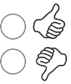 ค่าเป้าหมาย
ปีล่าสุดค่าเป้าหมาย
ปีล่าสุดค่าเป้าหมาย
ปีล่าสุดผลการดำเนินงานผลการดำเนินงานผลการดำเนินงานผลการดำเนินงานผลการดำเนินงานผลการดำเนินงานผลการดำเนินงาน% ความสำเร็จคะแนนตัวชี้วัด(ตัวเลข)(ตัวเลข)(ตัวเลข)2560256025612561256125622562% ความสำเร็จคะแนน5. การแก้ไขเรื่องร้องเรียนตัวชี้วัดที่สะท้อนถึงการจัดการข้อร้องเรียนที่ได้รับการแก้ไขอย่างรวดเร็วและเกิดผล5. การแก้ไขเรื่องร้องเรียนตัวชี้วัดที่สะท้อนถึงการจัดการข้อร้องเรียนที่ได้รับการแก้ไขอย่างรวดเร็วและเกิดผล5. การแก้ไขเรื่องร้องเรียนตัวชี้วัดที่สะท้อนถึงการจัดการข้อร้องเรียนที่ได้รับการแก้ไขอย่างรวดเร็วและเกิดผล5. การแก้ไขเรื่องร้องเรียนตัวชี้วัดที่สะท้อนถึงการจัดการข้อร้องเรียนที่ได้รับการแก้ไขอย่างรวดเร็วและเกิดผล5. การแก้ไขเรื่องร้องเรียนตัวชี้วัดที่สะท้อนถึงการจัดการข้อร้องเรียนที่ได้รับการแก้ไขอย่างรวดเร็วและเกิดผล5. การแก้ไขเรื่องร้องเรียนตัวชี้วัดที่สะท้อนถึงการจัดการข้อร้องเรียนที่ได้รับการแก้ไขอย่างรวดเร็วและเกิดผล5. การแก้ไขเรื่องร้องเรียนตัวชี้วัดที่สะท้อนถึงการจัดการข้อร้องเรียนที่ได้รับการแก้ไขอย่างรวดเร็วและเกิดผล5. การแก้ไขเรื่องร้องเรียนตัวชี้วัดที่สะท้อนถึงการจัดการข้อร้องเรียนที่ได้รับการแก้ไขอย่างรวดเร็วและเกิดผล5. การแก้ไขเรื่องร้องเรียนตัวชี้วัดที่สะท้อนถึงการจัดการข้อร้องเรียนที่ได้รับการแก้ไขอย่างรวดเร็วและเกิดผล5. การแก้ไขเรื่องร้องเรียนตัวชี้วัดที่สะท้อนถึงการจัดการข้อร้องเรียนที่ได้รับการแก้ไขอย่างรวดเร็วและเกิดผล5. การแก้ไขเรื่องร้องเรียนตัวชี้วัดที่สะท้อนถึงการจัดการข้อร้องเรียนที่ได้รับการแก้ไขอย่างรวดเร็วและเกิดผล5. การแก้ไขเรื่องร้องเรียนตัวชี้วัดที่สะท้อนถึงการจัดการข้อร้องเรียนที่ได้รับการแก้ไขอย่างรวดเร็วและเกิดผล5. การแก้ไขเรื่องร้องเรียนตัวชี้วัดที่สะท้อนถึงการจัดการข้อร้องเรียนที่ได้รับการแก้ไขอย่างรวดเร็วและเกิดผลตัวชี้วัดค่าเป้าหมาย
ปีล่าสุดค่าเป้าหมาย
ปีล่าสุดค่าเป้าหมาย
ปีล่าสุดผลการดำเนินงานผลการดำเนินงานผลการดำเนินงานผลการดำเนินงานผลการดำเนินงานผลการดำเนินงานผลการดำเนินงาน% ความสำเร็จคะแนนตัวชี้วัด(ตัวเลข)(ตัวเลข)(ตัวเลข)2560256025612561256125622562% ความสำเร็จคะแนน1. จำนวนนวัตกรรมต่อบุคลากร*ตัวชี้วัดของการพัฒนานวัตกรรมที่เกิดจากบุคลากรของส่วนราชการ1. จำนวนนวัตกรรมต่อบุคลากร*ตัวชี้วัดของการพัฒนานวัตกรรมที่เกิดจากบุคลากรของส่วนราชการ1. จำนวนนวัตกรรมต่อบุคลากร*ตัวชี้วัดของการพัฒนานวัตกรรมที่เกิดจากบุคลากรของส่วนราชการ1. จำนวนนวัตกรรมต่อบุคลากร*ตัวชี้วัดของการพัฒนานวัตกรรมที่เกิดจากบุคลากรของส่วนราชการ1. จำนวนนวัตกรรมต่อบุคลากร*ตัวชี้วัดของการพัฒนานวัตกรรมที่เกิดจากบุคลากรของส่วนราชการ1. จำนวนนวัตกรรมต่อบุคลากร*ตัวชี้วัดของการพัฒนานวัตกรรมที่เกิดจากบุคลากรของส่วนราชการ1. จำนวนนวัตกรรมต่อบุคลากร*ตัวชี้วัดของการพัฒนานวัตกรรมที่เกิดจากบุคลากรของส่วนราชการ1. จำนวนนวัตกรรมต่อบุคลากร*ตัวชี้วัดของการพัฒนานวัตกรรมที่เกิดจากบุคลากรของส่วนราชการ1. จำนวนนวัตกรรมต่อบุคลากร*ตัวชี้วัดของการพัฒนานวัตกรรมที่เกิดจากบุคลากรของส่วนราชการ1. จำนวนนวัตกรรมต่อบุคลากร*ตัวชี้วัดของการพัฒนานวัตกรรมที่เกิดจากบุคลากรของส่วนราชการ1. จำนวนนวัตกรรมต่อบุคลากร*ตัวชี้วัดของการพัฒนานวัตกรรมที่เกิดจากบุคลากรของส่วนราชการ1. จำนวนนวัตกรรมต่อบุคลากร*ตัวชี้วัดของการพัฒนานวัตกรรมที่เกิดจากบุคลากรของส่วนราชการ1. จำนวนนวัตกรรมต่อบุคลากร*ตัวชี้วัดของการพัฒนานวัตกรรมที่เกิดจากบุคลากรของส่วนราชการตัวชี้วัดตัวชี้วัดค่าเป้าหมาย
ปีล่าสุดค่าเป้าหมาย
ปีล่าสุดผลการดำเนินงานผลการดำเนินงานผลการดำเนินงานผลการดำเนินงานผลการดำเนินงาน% ความสำเร็จ% ความสำเร็จคะแนนคะแนนตัวชี้วัดตัวชี้วัด(ตัวเลข)(ตัวเลข)25602561256125622562% ความสำเร็จ% ความสำเร็จคะแนนคะแนน2. การเรียนรู้และผลการพัฒนา*ตัวชี้วัดของการเรียนรู้และผลการพัฒนาบุคลากรของส่วนราชการ2. การเรียนรู้และผลการพัฒนา*ตัวชี้วัดของการเรียนรู้และผลการพัฒนาบุคลากรของส่วนราชการ2. การเรียนรู้และผลการพัฒนา*ตัวชี้วัดของการเรียนรู้และผลการพัฒนาบุคลากรของส่วนราชการ2. การเรียนรู้และผลการพัฒนา*ตัวชี้วัดของการเรียนรู้และผลการพัฒนาบุคลากรของส่วนราชการ2. การเรียนรู้และผลการพัฒนา*ตัวชี้วัดของการเรียนรู้และผลการพัฒนาบุคลากรของส่วนราชการ2. การเรียนรู้และผลการพัฒนา*ตัวชี้วัดของการเรียนรู้และผลการพัฒนาบุคลากรของส่วนราชการ2. การเรียนรู้และผลการพัฒนา*ตัวชี้วัดของการเรียนรู้และผลการพัฒนาบุคลากรของส่วนราชการ2. การเรียนรู้และผลการพัฒนา*ตัวชี้วัดของการเรียนรู้และผลการพัฒนาบุคลากรของส่วนราชการ2. การเรียนรู้และผลการพัฒนา*ตัวชี้วัดของการเรียนรู้และผลการพัฒนาบุคลากรของส่วนราชการ2. การเรียนรู้และผลการพัฒนา*ตัวชี้วัดของการเรียนรู้และผลการพัฒนาบุคลากรของส่วนราชการ2. การเรียนรู้และผลการพัฒนา*ตัวชี้วัดของการเรียนรู้และผลการพัฒนาบุคลากรของส่วนราชการ2. การเรียนรู้และผลการพัฒนา*ตัวชี้วัดของการเรียนรู้และผลการพัฒนาบุคลากรของส่วนราชการ2. การเรียนรู้และผลการพัฒนา*ตัวชี้วัดของการเรียนรู้และผลการพัฒนาบุคลากรของส่วนราชการตัวชี้วัดตัวชี้วัดค่าเป้าหมาย
ปีล่าสุดค่าเป้าหมาย
ปีล่าสุดผลการดำเนินงานผลการดำเนินงานผลการดำเนินงานผลการดำเนินงานผลการดำเนินงาน% ความสำเร็จ% ความสำเร็จคะแนนคะแนนตัวชี้วัดตัวชี้วัด(ตัวเลข)(ตัวเลข)25602561256125622562% ความสำเร็จ% ความสำเร็จคะแนนคะแนน3. ความก้าวหน้าและการก้าวขึ้นสู่ตำแหน่งตามแผนตัวชี้วัดที่แสดงถึงความก้าวหน้าของบุคลากรและความก้าวขึ้นสู่ตำแหน่งตามแผน3. ความก้าวหน้าและการก้าวขึ้นสู่ตำแหน่งตามแผนตัวชี้วัดที่แสดงถึงความก้าวหน้าของบุคลากรและความก้าวขึ้นสู่ตำแหน่งตามแผน3. ความก้าวหน้าและการก้าวขึ้นสู่ตำแหน่งตามแผนตัวชี้วัดที่แสดงถึงความก้าวหน้าของบุคลากรและความก้าวขึ้นสู่ตำแหน่งตามแผน3. ความก้าวหน้าและการก้าวขึ้นสู่ตำแหน่งตามแผนตัวชี้วัดที่แสดงถึงความก้าวหน้าของบุคลากรและความก้าวขึ้นสู่ตำแหน่งตามแผน3. ความก้าวหน้าและการก้าวขึ้นสู่ตำแหน่งตามแผนตัวชี้วัดที่แสดงถึงความก้าวหน้าของบุคลากรและความก้าวขึ้นสู่ตำแหน่งตามแผน3. ความก้าวหน้าและการก้าวขึ้นสู่ตำแหน่งตามแผนตัวชี้วัดที่แสดงถึงความก้าวหน้าของบุคลากรและความก้าวขึ้นสู่ตำแหน่งตามแผน3. ความก้าวหน้าและการก้าวขึ้นสู่ตำแหน่งตามแผนตัวชี้วัดที่แสดงถึงความก้าวหน้าของบุคลากรและความก้าวขึ้นสู่ตำแหน่งตามแผน3. ความก้าวหน้าและการก้าวขึ้นสู่ตำแหน่งตามแผนตัวชี้วัดที่แสดงถึงความก้าวหน้าของบุคลากรและความก้าวขึ้นสู่ตำแหน่งตามแผน3. ความก้าวหน้าและการก้าวขึ้นสู่ตำแหน่งตามแผนตัวชี้วัดที่แสดงถึงความก้าวหน้าของบุคลากรและความก้าวขึ้นสู่ตำแหน่งตามแผน3. ความก้าวหน้าและการก้าวขึ้นสู่ตำแหน่งตามแผนตัวชี้วัดที่แสดงถึงความก้าวหน้าของบุคลากรและความก้าวขึ้นสู่ตำแหน่งตามแผน3. ความก้าวหน้าและการก้าวขึ้นสู่ตำแหน่งตามแผนตัวชี้วัดที่แสดงถึงความก้าวหน้าของบุคลากรและความก้าวขึ้นสู่ตำแหน่งตามแผน3. ความก้าวหน้าและการก้าวขึ้นสู่ตำแหน่งตามแผนตัวชี้วัดที่แสดงถึงความก้าวหน้าของบุคลากรและความก้าวขึ้นสู่ตำแหน่งตามแผน3. ความก้าวหน้าและการก้าวขึ้นสู่ตำแหน่งตามแผนตัวชี้วัดที่แสดงถึงความก้าวหน้าของบุคลากรและความก้าวขึ้นสู่ตำแหน่งตามแผนตัวชี้วัดค่าเป้าหมาย
ปีล่าสุดค่าเป้าหมาย
ปีล่าสุดผลการดำเนินงานผลการดำเนินงานผลการดำเนินงานผลการดำเนินงานผลการดำเนินงานผลการดำเนินงานผลการดำเนินงาน% ความสำเร็จ% ความสำเร็จคะแนนตัวชี้วัด(ตัวเลข)(ตัวเลข)2560256025602561256125622562% ความสำเร็จ% ความสำเร็จคะแนน4. จำนวนบุคลากรที่ได้รับการแต่งตั้งให้ไปร่วมในภาคีเครือข่ายภายนอกทั้งระดับชาติและนานาชาติตัวชี้วัดที่แสดงถึงบุคลากรของส่วนราชการที่ได้รับการแต่งตั้งให้ไปร่วมในภาคีเครือข่ายภายนอกทั้งระดับชาติและนานาชาติ4. จำนวนบุคลากรที่ได้รับการแต่งตั้งให้ไปร่วมในภาคีเครือข่ายภายนอกทั้งระดับชาติและนานาชาติตัวชี้วัดที่แสดงถึงบุคลากรของส่วนราชการที่ได้รับการแต่งตั้งให้ไปร่วมในภาคีเครือข่ายภายนอกทั้งระดับชาติและนานาชาติ4. จำนวนบุคลากรที่ได้รับการแต่งตั้งให้ไปร่วมในภาคีเครือข่ายภายนอกทั้งระดับชาติและนานาชาติตัวชี้วัดที่แสดงถึงบุคลากรของส่วนราชการที่ได้รับการแต่งตั้งให้ไปร่วมในภาคีเครือข่ายภายนอกทั้งระดับชาติและนานาชาติ4. จำนวนบุคลากรที่ได้รับการแต่งตั้งให้ไปร่วมในภาคีเครือข่ายภายนอกทั้งระดับชาติและนานาชาติตัวชี้วัดที่แสดงถึงบุคลากรของส่วนราชการที่ได้รับการแต่งตั้งให้ไปร่วมในภาคีเครือข่ายภายนอกทั้งระดับชาติและนานาชาติ4. จำนวนบุคลากรที่ได้รับการแต่งตั้งให้ไปร่วมในภาคีเครือข่ายภายนอกทั้งระดับชาติและนานาชาติตัวชี้วัดที่แสดงถึงบุคลากรของส่วนราชการที่ได้รับการแต่งตั้งให้ไปร่วมในภาคีเครือข่ายภายนอกทั้งระดับชาติและนานาชาติ4. จำนวนบุคลากรที่ได้รับการแต่งตั้งให้ไปร่วมในภาคีเครือข่ายภายนอกทั้งระดับชาติและนานาชาติตัวชี้วัดที่แสดงถึงบุคลากรของส่วนราชการที่ได้รับการแต่งตั้งให้ไปร่วมในภาคีเครือข่ายภายนอกทั้งระดับชาติและนานาชาติ4. จำนวนบุคลากรที่ได้รับการแต่งตั้งให้ไปร่วมในภาคีเครือข่ายภายนอกทั้งระดับชาติและนานาชาติตัวชี้วัดที่แสดงถึงบุคลากรของส่วนราชการที่ได้รับการแต่งตั้งให้ไปร่วมในภาคีเครือข่ายภายนอกทั้งระดับชาติและนานาชาติ4. จำนวนบุคลากรที่ได้รับการแต่งตั้งให้ไปร่วมในภาคีเครือข่ายภายนอกทั้งระดับชาติและนานาชาติตัวชี้วัดที่แสดงถึงบุคลากรของส่วนราชการที่ได้รับการแต่งตั้งให้ไปร่วมในภาคีเครือข่ายภายนอกทั้งระดับชาติและนานาชาติ4. จำนวนบุคลากรที่ได้รับการแต่งตั้งให้ไปร่วมในภาคีเครือข่ายภายนอกทั้งระดับชาติและนานาชาติตัวชี้วัดที่แสดงถึงบุคลากรของส่วนราชการที่ได้รับการแต่งตั้งให้ไปร่วมในภาคีเครือข่ายภายนอกทั้งระดับชาติและนานาชาติ4. จำนวนบุคลากรที่ได้รับการแต่งตั้งให้ไปร่วมในภาคีเครือข่ายภายนอกทั้งระดับชาติและนานาชาติตัวชี้วัดที่แสดงถึงบุคลากรของส่วนราชการที่ได้รับการแต่งตั้งให้ไปร่วมในภาคีเครือข่ายภายนอกทั้งระดับชาติและนานาชาติ4. จำนวนบุคลากรที่ได้รับการแต่งตั้งให้ไปร่วมในภาคีเครือข่ายภายนอกทั้งระดับชาติและนานาชาติตัวชี้วัดที่แสดงถึงบุคลากรของส่วนราชการที่ได้รับการแต่งตั้งให้ไปร่วมในภาคีเครือข่ายภายนอกทั้งระดับชาติและนานาชาติ4. จำนวนบุคลากรที่ได้รับการแต่งตั้งให้ไปร่วมในภาคีเครือข่ายภายนอกทั้งระดับชาติและนานาชาติตัวชี้วัดที่แสดงถึงบุคลากรของส่วนราชการที่ได้รับการแต่งตั้งให้ไปร่วมในภาคีเครือข่ายภายนอกทั้งระดับชาติและนานาชาติ4. จำนวนบุคลากรที่ได้รับการแต่งตั้งให้ไปร่วมในภาคีเครือข่ายภายนอกทั้งระดับชาติและนานาชาติตัวชี้วัดที่แสดงถึงบุคลากรของส่วนราชการที่ได้รับการแต่งตั้งให้ไปร่วมในภาคีเครือข่ายภายนอกทั้งระดับชาติและนานาชาติตัวชี้วัดค่าเป้าหมาย
ปีล่าสุดค่าเป้าหมาย
ปีล่าสุดผลการดำเนินงานผลการดำเนินงานผลการดำเนินงานผลการดำเนินงานผลการดำเนินงานผลการดำเนินงานผลการดำเนินงาน% ความสำเร็จ% ความสำเร็จคะแนนตัวชี้วัด(ตัวเลข)(ตัวเลข)2560256025602561256125622562% ความสำเร็จ% ความสำเร็จคะแนน5. จำนวนบุคลากรที่อาสาสมัครในโครงการที่ตอบสนองนโยบายหน่วยงานตัวชี้วัดที่แสดงถึงบุคลากรของส่วนราชการไปเป็นอาสาสมัครในโครงการที่ตอบสนองนโยบายหน่วยงาน5. จำนวนบุคลากรที่อาสาสมัครในโครงการที่ตอบสนองนโยบายหน่วยงานตัวชี้วัดที่แสดงถึงบุคลากรของส่วนราชการไปเป็นอาสาสมัครในโครงการที่ตอบสนองนโยบายหน่วยงาน5. จำนวนบุคลากรที่อาสาสมัครในโครงการที่ตอบสนองนโยบายหน่วยงานตัวชี้วัดที่แสดงถึงบุคลากรของส่วนราชการไปเป็นอาสาสมัครในโครงการที่ตอบสนองนโยบายหน่วยงาน5. จำนวนบุคลากรที่อาสาสมัครในโครงการที่ตอบสนองนโยบายหน่วยงานตัวชี้วัดที่แสดงถึงบุคลากรของส่วนราชการไปเป็นอาสาสมัครในโครงการที่ตอบสนองนโยบายหน่วยงาน5. จำนวนบุคลากรที่อาสาสมัครในโครงการที่ตอบสนองนโยบายหน่วยงานตัวชี้วัดที่แสดงถึงบุคลากรของส่วนราชการไปเป็นอาสาสมัครในโครงการที่ตอบสนองนโยบายหน่วยงาน5. จำนวนบุคลากรที่อาสาสมัครในโครงการที่ตอบสนองนโยบายหน่วยงานตัวชี้วัดที่แสดงถึงบุคลากรของส่วนราชการไปเป็นอาสาสมัครในโครงการที่ตอบสนองนโยบายหน่วยงาน5. จำนวนบุคลากรที่อาสาสมัครในโครงการที่ตอบสนองนโยบายหน่วยงานตัวชี้วัดที่แสดงถึงบุคลากรของส่วนราชการไปเป็นอาสาสมัครในโครงการที่ตอบสนองนโยบายหน่วยงานตัวชี้วัดค่าเป้าหมาย
ปีล่าสุด(ตัวเลข)ผลการดำเนินงานผลการดำเนินงานผลการดำเนินงาน% ความสำเร็จคะแนนตัวชี้วัดค่าเป้าหมาย
ปีล่าสุด(ตัวเลข)256025612562% ความสำเร็จคะแนน1. จำนวนรางวัลที่ได้รับจากภายนอก*ตัวชี้วัดที่แสดงถึงสำเร็จของการเป็นต้นแบบของส่วนราชการที่ได้รับรางวัลจากหน่วยงานภายนอกที่แสดงถึงความสำเร็จในการปรับปรุงกระบวนการ1. จำนวนรางวัลที่ได้รับจากภายนอก*ตัวชี้วัดที่แสดงถึงสำเร็จของการเป็นต้นแบบของส่วนราชการที่ได้รับรางวัลจากหน่วยงานภายนอกที่แสดงถึงความสำเร็จในการปรับปรุงกระบวนการ1. จำนวนรางวัลที่ได้รับจากภายนอก*ตัวชี้วัดที่แสดงถึงสำเร็จของการเป็นต้นแบบของส่วนราชการที่ได้รับรางวัลจากหน่วยงานภายนอกที่แสดงถึงความสำเร็จในการปรับปรุงกระบวนการ1. จำนวนรางวัลที่ได้รับจากภายนอก*ตัวชี้วัดที่แสดงถึงสำเร็จของการเป็นต้นแบบของส่วนราชการที่ได้รับรางวัลจากหน่วยงานภายนอกที่แสดงถึงความสำเร็จในการปรับปรุงกระบวนการ1. จำนวนรางวัลที่ได้รับจากภายนอก*ตัวชี้วัดที่แสดงถึงสำเร็จของการเป็นต้นแบบของส่วนราชการที่ได้รับรางวัลจากหน่วยงานภายนอกที่แสดงถึงความสำเร็จในการปรับปรุงกระบวนการ1. จำนวนรางวัลที่ได้รับจากภายนอก*ตัวชี้วัดที่แสดงถึงสำเร็จของการเป็นต้นแบบของส่วนราชการที่ได้รับรางวัลจากหน่วยงานภายนอกที่แสดงถึงความสำเร็จในการปรับปรุงกระบวนการ1. จำนวนรางวัลที่ได้รับจากภายนอก*ตัวชี้วัดที่แสดงถึงสำเร็จของการเป็นต้นแบบของส่วนราชการที่ได้รับรางวัลจากหน่วยงานภายนอกที่แสดงถึงความสำเร็จในการปรับปรุงกระบวนการ1. จำนวนรางวัลที่ได้รับจากภายนอก*ตัวชี้วัดที่แสดงถึงสำเร็จของการเป็นต้นแบบของส่วนราชการที่ได้รับรางวัลจากหน่วยงานภายนอกที่แสดงถึงความสำเร็จในการปรับปรุงกระบวนการ1. จำนวนรางวัลที่ได้รับจากภายนอก*ตัวชี้วัดที่แสดงถึงสำเร็จของการเป็นต้นแบบของส่วนราชการที่ได้รับรางวัลจากหน่วยงานภายนอกที่แสดงถึงความสำเร็จในการปรับปรุงกระบวนการตัวชี้วัดค่าเป้าหมาย
ปีล่าสุดผลการดำเนินงานผลการดำเนินงานผลการดำเนินงานผลการดำเนินงาน% ความสำเร็จ% ความสำเร็จคะแนนตัวชี้วัด(ตัวเลข)25602561 2562 2562% ความสำเร็จ% ความสำเร็จคะแนน2. จำนวน Best practice*ตัวชี้วัดที่แสดงถึงสำเร็จของการเป็นต้นแบบของส่วนราชการที่เป็น Best practice2. จำนวน Best practice*ตัวชี้วัดที่แสดงถึงสำเร็จของการเป็นต้นแบบของส่วนราชการที่เป็น Best practice2. จำนวน Best practice*ตัวชี้วัดที่แสดงถึงสำเร็จของการเป็นต้นแบบของส่วนราชการที่เป็น Best practice2. จำนวน Best practice*ตัวชี้วัดที่แสดงถึงสำเร็จของการเป็นต้นแบบของส่วนราชการที่เป็น Best practice2. จำนวน Best practice*ตัวชี้วัดที่แสดงถึงสำเร็จของการเป็นต้นแบบของส่วนราชการที่เป็น Best practice2. จำนวน Best practice*ตัวชี้วัดที่แสดงถึงสำเร็จของการเป็นต้นแบบของส่วนราชการที่เป็น Best practice2. จำนวน Best practice*ตัวชี้วัดที่แสดงถึงสำเร็จของการเป็นต้นแบบของส่วนราชการที่เป็น Best practice2. จำนวน Best practice*ตัวชี้วัดที่แสดงถึงสำเร็จของการเป็นต้นแบบของส่วนราชการที่เป็น Best practice2. จำนวน Best practice*ตัวชี้วัดที่แสดงถึงสำเร็จของการเป็นต้นแบบของส่วนราชการที่เป็น Best practiceตัวชี้วัดค่าเป้าหมาย
ปีล่าสุดผลการดำเนินงานผลการดำเนินงานผลการดำเนินงาน% ความสำเร็จ% ความสำเร็จคะแนนคะแนนตัวชี้วัด(ตัวเลข)256025612562% ความสำเร็จ% ความสำเร็จคะแนนคะแนน3. จำนวนรางวัลที่ได้รับจากหน่วยงานระดับกรม/ระดับกระทรวงตัวชี้วัดที่แสดงถึงสำเร็จของการเป็นต้นแบบของส่วนราชการ ได้แก่ - รางวัลระดับกรม เป็นรางวัลที่ส่วนราชการระดับกรมมอบให้หน่วยงานย่อยในสังกัด - รางวัลระดับกระทรวง เป็นรางวัลที่มอบให้กับส่วนราชการระดับกรมในสังกัด3. จำนวนรางวัลที่ได้รับจากหน่วยงานระดับกรม/ระดับกระทรวงตัวชี้วัดที่แสดงถึงสำเร็จของการเป็นต้นแบบของส่วนราชการ ได้แก่ - รางวัลระดับกรม เป็นรางวัลที่ส่วนราชการระดับกรมมอบให้หน่วยงานย่อยในสังกัด - รางวัลระดับกระทรวง เป็นรางวัลที่มอบให้กับส่วนราชการระดับกรมในสังกัด3. จำนวนรางวัลที่ได้รับจากหน่วยงานระดับกรม/ระดับกระทรวงตัวชี้วัดที่แสดงถึงสำเร็จของการเป็นต้นแบบของส่วนราชการ ได้แก่ - รางวัลระดับกรม เป็นรางวัลที่ส่วนราชการระดับกรมมอบให้หน่วยงานย่อยในสังกัด - รางวัลระดับกระทรวง เป็นรางวัลที่มอบให้กับส่วนราชการระดับกรมในสังกัด3. จำนวนรางวัลที่ได้รับจากหน่วยงานระดับกรม/ระดับกระทรวงตัวชี้วัดที่แสดงถึงสำเร็จของการเป็นต้นแบบของส่วนราชการ ได้แก่ - รางวัลระดับกรม เป็นรางวัลที่ส่วนราชการระดับกรมมอบให้หน่วยงานย่อยในสังกัด - รางวัลระดับกระทรวง เป็นรางวัลที่มอบให้กับส่วนราชการระดับกรมในสังกัด3. จำนวนรางวัลที่ได้รับจากหน่วยงานระดับกรม/ระดับกระทรวงตัวชี้วัดที่แสดงถึงสำเร็จของการเป็นต้นแบบของส่วนราชการ ได้แก่ - รางวัลระดับกรม เป็นรางวัลที่ส่วนราชการระดับกรมมอบให้หน่วยงานย่อยในสังกัด - รางวัลระดับกระทรวง เป็นรางวัลที่มอบให้กับส่วนราชการระดับกรมในสังกัด3. จำนวนรางวัลที่ได้รับจากหน่วยงานระดับกรม/ระดับกระทรวงตัวชี้วัดที่แสดงถึงสำเร็จของการเป็นต้นแบบของส่วนราชการ ได้แก่ - รางวัลระดับกรม เป็นรางวัลที่ส่วนราชการระดับกรมมอบให้หน่วยงานย่อยในสังกัด - รางวัลระดับกระทรวง เป็นรางวัลที่มอบให้กับส่วนราชการระดับกรมในสังกัด3. จำนวนรางวัลที่ได้รับจากหน่วยงานระดับกรม/ระดับกระทรวงตัวชี้วัดที่แสดงถึงสำเร็จของการเป็นต้นแบบของส่วนราชการ ได้แก่ - รางวัลระดับกรม เป็นรางวัลที่ส่วนราชการระดับกรมมอบให้หน่วยงานย่อยในสังกัด - รางวัลระดับกระทรวง เป็นรางวัลที่มอบให้กับส่วนราชการระดับกรมในสังกัด3. จำนวนรางวัลที่ได้รับจากหน่วยงานระดับกรม/ระดับกระทรวงตัวชี้วัดที่แสดงถึงสำเร็จของการเป็นต้นแบบของส่วนราชการ ได้แก่ - รางวัลระดับกรม เป็นรางวัลที่ส่วนราชการระดับกรมมอบให้หน่วยงานย่อยในสังกัด - รางวัลระดับกระทรวง เป็นรางวัลที่มอบให้กับส่วนราชการระดับกรมในสังกัด3. จำนวนรางวัลที่ได้รับจากหน่วยงานระดับกรม/ระดับกระทรวงตัวชี้วัดที่แสดงถึงสำเร็จของการเป็นต้นแบบของส่วนราชการ ได้แก่ - รางวัลระดับกรม เป็นรางวัลที่ส่วนราชการระดับกรมมอบให้หน่วยงานย่อยในสังกัด - รางวัลระดับกระทรวง เป็นรางวัลที่มอบให้กับส่วนราชการระดับกรมในสังกัด3. จำนวนรางวัลที่ได้รับจากหน่วยงานระดับกรม/ระดับกระทรวงตัวชี้วัดที่แสดงถึงสำเร็จของการเป็นต้นแบบของส่วนราชการ ได้แก่ - รางวัลระดับกรม เป็นรางวัลที่ส่วนราชการระดับกรมมอบให้หน่วยงานย่อยในสังกัด - รางวัลระดับกระทรวง เป็นรางวัลที่มอบให้กับส่วนราชการระดับกรมในสังกัด3. จำนวนรางวัลที่ได้รับจากหน่วยงานระดับกรม/ระดับกระทรวงตัวชี้วัดที่แสดงถึงสำเร็จของการเป็นต้นแบบของส่วนราชการ ได้แก่ - รางวัลระดับกรม เป็นรางวัลที่ส่วนราชการระดับกรมมอบให้หน่วยงานย่อยในสังกัด - รางวัลระดับกระทรวง เป็นรางวัลที่มอบให้กับส่วนราชการระดับกรมในสังกัด3. จำนวนรางวัลที่ได้รับจากหน่วยงานระดับกรม/ระดับกระทรวงตัวชี้วัดที่แสดงถึงสำเร็จของการเป็นต้นแบบของส่วนราชการ ได้แก่ - รางวัลระดับกรม เป็นรางวัลที่ส่วนราชการระดับกรมมอบให้หน่วยงานย่อยในสังกัด - รางวัลระดับกระทรวง เป็นรางวัลที่มอบให้กับส่วนราชการระดับกรมในสังกัดตัวชี้วัดค่าเป้าหมายปีล่าสุดผลการดำเนินงานผลการดำเนินงานผลการดำเนินงานผลการดำเนินงานผลการดำเนินงานผลการดำเนินงานผลการดำเนินงาน% ความสำเร็จ% ความสำเร็จคะแนนตัวชี้วัด(ตัวเลข)2560256025602561256125622562% ความสำเร็จ% ความสำเร็จคะแนน4. การจัดอันดับในระดับนานาชาติตัวชี้วัดที่แสดงถึงสำเร็จของการแข่งขัน โดยได้รับการจัดอันดับในระดับนานาชาติ4. การจัดอันดับในระดับนานาชาติตัวชี้วัดที่แสดงถึงสำเร็จของการแข่งขัน โดยได้รับการจัดอันดับในระดับนานาชาติ4. การจัดอันดับในระดับนานาชาติตัวชี้วัดที่แสดงถึงสำเร็จของการแข่งขัน โดยได้รับการจัดอันดับในระดับนานาชาติ4. การจัดอันดับในระดับนานาชาติตัวชี้วัดที่แสดงถึงสำเร็จของการแข่งขัน โดยได้รับการจัดอันดับในระดับนานาชาติ4. การจัดอันดับในระดับนานาชาติตัวชี้วัดที่แสดงถึงสำเร็จของการแข่งขัน โดยได้รับการจัดอันดับในระดับนานาชาติ4. การจัดอันดับในระดับนานาชาติตัวชี้วัดที่แสดงถึงสำเร็จของการแข่งขัน โดยได้รับการจัดอันดับในระดับนานาชาติ4. การจัดอันดับในระดับนานาชาติตัวชี้วัดที่แสดงถึงสำเร็จของการแข่งขัน โดยได้รับการจัดอันดับในระดับนานาชาติ4. การจัดอันดับในระดับนานาชาติตัวชี้วัดที่แสดงถึงสำเร็จของการแข่งขัน โดยได้รับการจัดอันดับในระดับนานาชาติ4. การจัดอันดับในระดับนานาชาติตัวชี้วัดที่แสดงถึงสำเร็จของการแข่งขัน โดยได้รับการจัดอันดับในระดับนานาชาติ4. การจัดอันดับในระดับนานาชาติตัวชี้วัดที่แสดงถึงสำเร็จของการแข่งขัน โดยได้รับการจัดอันดับในระดับนานาชาติ4. การจัดอันดับในระดับนานาชาติตัวชี้วัดที่แสดงถึงสำเร็จของการแข่งขัน โดยได้รับการจัดอันดับในระดับนานาชาติ4. การจัดอันดับในระดับนานาชาติตัวชี้วัดที่แสดงถึงสำเร็จของการแข่งขัน โดยได้รับการจัดอันดับในระดับนานาชาติตัวชี้วัดค่าเป้าหมายปีล่าสุดค่าเป้าหมายปีล่าสุดผลการดำเนินงานผลการดำเนินงานผลการดำเนินงานผลการดำเนินงานผลการดำเนินงานผลการดำเนินงาน% ความสำเร็จ% ความสำเร็จคะแนนตัวชี้วัด(ตัวเลข)(ตัวเลข)256025602561256125622562% ความสำเร็จ% ความสำเร็จคะแนน5. จำนวนบุคลากรที่ได้รับการยกย่องจากภายนอกตัวชี้วัดที่แสดงถึงสำเร็จของการเป็นต้นแบบของส่วนราชการ โดยมีบุคลากรของตนเองได้รับการยกย่อง
จากภายนอก5. จำนวนบุคลากรที่ได้รับการยกย่องจากภายนอกตัวชี้วัดที่แสดงถึงสำเร็จของการเป็นต้นแบบของส่วนราชการ โดยมีบุคลากรของตนเองได้รับการยกย่อง
จากภายนอก5. จำนวนบุคลากรที่ได้รับการยกย่องจากภายนอกตัวชี้วัดที่แสดงถึงสำเร็จของการเป็นต้นแบบของส่วนราชการ โดยมีบุคลากรของตนเองได้รับการยกย่อง
จากภายนอก5. จำนวนบุคลากรที่ได้รับการยกย่องจากภายนอกตัวชี้วัดที่แสดงถึงสำเร็จของการเป็นต้นแบบของส่วนราชการ โดยมีบุคลากรของตนเองได้รับการยกย่อง
จากภายนอก5. จำนวนบุคลากรที่ได้รับการยกย่องจากภายนอกตัวชี้วัดที่แสดงถึงสำเร็จของการเป็นต้นแบบของส่วนราชการ โดยมีบุคลากรของตนเองได้รับการยกย่อง
จากภายนอก5. จำนวนบุคลากรที่ได้รับการยกย่องจากภายนอกตัวชี้วัดที่แสดงถึงสำเร็จของการเป็นต้นแบบของส่วนราชการ โดยมีบุคลากรของตนเองได้รับการยกย่อง
จากภายนอก5. จำนวนบุคลากรที่ได้รับการยกย่องจากภายนอกตัวชี้วัดที่แสดงถึงสำเร็จของการเป็นต้นแบบของส่วนราชการ โดยมีบุคลากรของตนเองได้รับการยกย่อง
จากภายนอก5. จำนวนบุคลากรที่ได้รับการยกย่องจากภายนอกตัวชี้วัดที่แสดงถึงสำเร็จของการเป็นต้นแบบของส่วนราชการ โดยมีบุคลากรของตนเองได้รับการยกย่อง
จากภายนอก5. จำนวนบุคลากรที่ได้รับการยกย่องจากภายนอกตัวชี้วัดที่แสดงถึงสำเร็จของการเป็นต้นแบบของส่วนราชการ โดยมีบุคลากรของตนเองได้รับการยกย่อง
จากภายนอก5. จำนวนบุคลากรที่ได้รับการยกย่องจากภายนอกตัวชี้วัดที่แสดงถึงสำเร็จของการเป็นต้นแบบของส่วนราชการ โดยมีบุคลากรของตนเองได้รับการยกย่อง
จากภายนอก5. จำนวนบุคลากรที่ได้รับการยกย่องจากภายนอกตัวชี้วัดที่แสดงถึงสำเร็จของการเป็นต้นแบบของส่วนราชการ โดยมีบุคลากรของตนเองได้รับการยกย่อง
จากภายนอก5. จำนวนบุคลากรที่ได้รับการยกย่องจากภายนอกตัวชี้วัดที่แสดงถึงสำเร็จของการเป็นต้นแบบของส่วนราชการ โดยมีบุคลากรของตนเองได้รับการยกย่อง
จากภายนอกตัวชี้วัดค่าเป้าหมายปีล่าสุด(ตัวเลข)ผลการดำเนินงานผลการดำเนินงานผลการดำเนินงานผลการดำเนินงานผลการดำเนินงานผลการดำเนินงาน% ความสำเร็จ% ความสำเร็จคะแนนคะแนนตัวชี้วัดค่าเป้าหมายปีล่าสุด(ตัวเลข)256025602561256125622562% ความสำเร็จ% ความสำเร็จคะแนนคะแนน1. การบรรลุผลของตัววัดร่วม* (กระบวนการที่ดำเนินการข้ามหลายหน่วยงาน)ตัวชี้วัดของการบรรลุผลลัพธ์การบรรลุผลของตัววัดร่วม ในการมีกระบวนการที่ดำเนินการข้ามหลายหน่วยงานของส่วนราชการ (Area base)1. การบรรลุผลของตัววัดร่วม* (กระบวนการที่ดำเนินการข้ามหลายหน่วยงาน)ตัวชี้วัดของการบรรลุผลลัพธ์การบรรลุผลของตัววัดร่วม ในการมีกระบวนการที่ดำเนินการข้ามหลายหน่วยงานของส่วนราชการ (Area base)1. การบรรลุผลของตัววัดร่วม* (กระบวนการที่ดำเนินการข้ามหลายหน่วยงาน)ตัวชี้วัดของการบรรลุผลลัพธ์การบรรลุผลของตัววัดร่วม ในการมีกระบวนการที่ดำเนินการข้ามหลายหน่วยงานของส่วนราชการ (Area base)1. การบรรลุผลของตัววัดร่วม* (กระบวนการที่ดำเนินการข้ามหลายหน่วยงาน)ตัวชี้วัดของการบรรลุผลลัพธ์การบรรลุผลของตัววัดร่วม ในการมีกระบวนการที่ดำเนินการข้ามหลายหน่วยงานของส่วนราชการ (Area base)1. การบรรลุผลของตัววัดร่วม* (กระบวนการที่ดำเนินการข้ามหลายหน่วยงาน)ตัวชี้วัดของการบรรลุผลลัพธ์การบรรลุผลของตัววัดร่วม ในการมีกระบวนการที่ดำเนินการข้ามหลายหน่วยงานของส่วนราชการ (Area base)1. การบรรลุผลของตัววัดร่วม* (กระบวนการที่ดำเนินการข้ามหลายหน่วยงาน)ตัวชี้วัดของการบรรลุผลลัพธ์การบรรลุผลของตัววัดร่วม ในการมีกระบวนการที่ดำเนินการข้ามหลายหน่วยงานของส่วนราชการ (Area base)1. การบรรลุผลของตัววัดร่วม* (กระบวนการที่ดำเนินการข้ามหลายหน่วยงาน)ตัวชี้วัดของการบรรลุผลลัพธ์การบรรลุผลของตัววัดร่วม ในการมีกระบวนการที่ดำเนินการข้ามหลายหน่วยงานของส่วนราชการ (Area base)ตัวชี้วัดค่าเป้าหมาย
ปีล่าสุดผลการดำเนินงานผลการดำเนินงานผลการดำเนินงาน% ความสำเร็จคะแนนตัวชี้วัด(ตัวเลข)256025612562% ความสำเร็จคะแนน2. ตัววัดผลกระทบจากการดำเนินการที่มีต่อด้านเศรษฐกิจตัวชี้วัดที่สะท้อนถึงผลกระทบจากการดำเนินการที่มีต่อด้านเศรษฐกิจ2. ตัววัดผลกระทบจากการดำเนินการที่มีต่อด้านเศรษฐกิจตัวชี้วัดที่สะท้อนถึงผลกระทบจากการดำเนินการที่มีต่อด้านเศรษฐกิจ2. ตัววัดผลกระทบจากการดำเนินการที่มีต่อด้านเศรษฐกิจตัวชี้วัดที่สะท้อนถึงผลกระทบจากการดำเนินการที่มีต่อด้านเศรษฐกิจ2. ตัววัดผลกระทบจากการดำเนินการที่มีต่อด้านเศรษฐกิจตัวชี้วัดที่สะท้อนถึงผลกระทบจากการดำเนินการที่มีต่อด้านเศรษฐกิจ2. ตัววัดผลกระทบจากการดำเนินการที่มีต่อด้านเศรษฐกิจตัวชี้วัดที่สะท้อนถึงผลกระทบจากการดำเนินการที่มีต่อด้านเศรษฐกิจ2. ตัววัดผลกระทบจากการดำเนินการที่มีต่อด้านเศรษฐกิจตัวชี้วัดที่สะท้อนถึงผลกระทบจากการดำเนินการที่มีต่อด้านเศรษฐกิจ2. ตัววัดผลกระทบจากการดำเนินการที่มีต่อด้านเศรษฐกิจตัวชี้วัดที่สะท้อนถึงผลกระทบจากการดำเนินการที่มีต่อด้านเศรษฐกิจตัวชี้วัดค่าเป้าหมาย
ปีล่าสุดผลการดำเนินงานผลการดำเนินงานผลการดำเนินงาน% ความสำเร็จคะแนนตัวชี้วัด(ตัวเลข)256025612562% ความสำเร็จคะแนน3. ตัววัดผลกระทบจากการดำเนินการที่มีต่อด้านสังคม ตัวชี้วัดที่สะท้อนถึงผลกระทบจากการดำเนินการที่มีต่อด้านสังคม3. ตัววัดผลกระทบจากการดำเนินการที่มีต่อด้านสังคม ตัวชี้วัดที่สะท้อนถึงผลกระทบจากการดำเนินการที่มีต่อด้านสังคม3. ตัววัดผลกระทบจากการดำเนินการที่มีต่อด้านสังคม ตัวชี้วัดที่สะท้อนถึงผลกระทบจากการดำเนินการที่มีต่อด้านสังคม3. ตัววัดผลกระทบจากการดำเนินการที่มีต่อด้านสังคม ตัวชี้วัดที่สะท้อนถึงผลกระทบจากการดำเนินการที่มีต่อด้านสังคม3. ตัววัดผลกระทบจากการดำเนินการที่มีต่อด้านสังคม ตัวชี้วัดที่สะท้อนถึงผลกระทบจากการดำเนินการที่มีต่อด้านสังคม3. ตัววัดผลกระทบจากการดำเนินการที่มีต่อด้านสังคม ตัวชี้วัดที่สะท้อนถึงผลกระทบจากการดำเนินการที่มีต่อด้านสังคม3. ตัววัดผลกระทบจากการดำเนินการที่มีต่อด้านสังคม ตัวชี้วัดที่สะท้อนถึงผลกระทบจากการดำเนินการที่มีต่อด้านสังคมตัวชี้วัดค่าเป้าหมาย
ปีล่าสุดผลการดำเนินงานผลการดำเนินงานผลการดำเนินงาน% ความสำเร็จคะแนนตัวชี้วัด(ตัวเลข)256025612562% ความสำเร็จคะแนน4. ตัววัดผลกระทบจากการดำเนินการที่มีต่อด้านสาธารณสุข ตัวชี้วัดที่สะท้อนถึงผลกระทบจากการดำเนินการที่มีต่อด้านสาธารณสุข4. ตัววัดผลกระทบจากการดำเนินการที่มีต่อด้านสาธารณสุข ตัวชี้วัดที่สะท้อนถึงผลกระทบจากการดำเนินการที่มีต่อด้านสาธารณสุข4. ตัววัดผลกระทบจากการดำเนินการที่มีต่อด้านสาธารณสุข ตัวชี้วัดที่สะท้อนถึงผลกระทบจากการดำเนินการที่มีต่อด้านสาธารณสุข4. ตัววัดผลกระทบจากการดำเนินการที่มีต่อด้านสาธารณสุข ตัวชี้วัดที่สะท้อนถึงผลกระทบจากการดำเนินการที่มีต่อด้านสาธารณสุข4. ตัววัดผลกระทบจากการดำเนินการที่มีต่อด้านสาธารณสุข ตัวชี้วัดที่สะท้อนถึงผลกระทบจากการดำเนินการที่มีต่อด้านสาธารณสุข4. ตัววัดผลกระทบจากการดำเนินการที่มีต่อด้านสาธารณสุข ตัวชี้วัดที่สะท้อนถึงผลกระทบจากการดำเนินการที่มีต่อด้านสาธารณสุข4. ตัววัดผลกระทบจากการดำเนินการที่มีต่อด้านสาธารณสุข ตัวชี้วัดที่สะท้อนถึงผลกระทบจากการดำเนินการที่มีต่อด้านสาธารณสุขตัวชี้วัดค่าเป้าหมาย
ปีล่าสุดผลการดำเนินงานผลการดำเนินงานผลการดำเนินงาน% ความสำเร็จคะแนนตัวชี้วัด(ตัวเลข)256025612562% ความสำเร็จคะแนน5. ตัววัดผลกระทบจากการดำเนินการที่มีต่อด้านสิ่งแวดล้อมตัวชี้วัดที่สะท้อนถึงผลกระทบจากการดำเนินการที่มีต่อด้านสิ่งแวดล้อม5. ตัววัดผลกระทบจากการดำเนินการที่มีต่อด้านสิ่งแวดล้อมตัวชี้วัดที่สะท้อนถึงผลกระทบจากการดำเนินการที่มีต่อด้านสิ่งแวดล้อม5. ตัววัดผลกระทบจากการดำเนินการที่มีต่อด้านสิ่งแวดล้อมตัวชี้วัดที่สะท้อนถึงผลกระทบจากการดำเนินการที่มีต่อด้านสิ่งแวดล้อม5. ตัววัดผลกระทบจากการดำเนินการที่มีต่อด้านสิ่งแวดล้อมตัวชี้วัดที่สะท้อนถึงผลกระทบจากการดำเนินการที่มีต่อด้านสิ่งแวดล้อม5. ตัววัดผลกระทบจากการดำเนินการที่มีต่อด้านสิ่งแวดล้อมตัวชี้วัดที่สะท้อนถึงผลกระทบจากการดำเนินการที่มีต่อด้านสิ่งแวดล้อม5. ตัววัดผลกระทบจากการดำเนินการที่มีต่อด้านสิ่งแวดล้อมตัวชี้วัดที่สะท้อนถึงผลกระทบจากการดำเนินการที่มีต่อด้านสิ่งแวดล้อม5. ตัววัดผลกระทบจากการดำเนินการที่มีต่อด้านสิ่งแวดล้อมตัวชี้วัดที่สะท้อนถึงผลกระทบจากการดำเนินการที่มีต่อด้านสิ่งแวดล้อมตัวชี้วัดค่าเป้าหมายปีล่าสุดผลการดำเนินงานผลการดำเนินงานผลการดำเนินงาน% ความสำเร็จคะแนนตัวชี้วัด(ตัวเลข)256025612562% ความสำเร็จคะแนน1. การลดต้นทุน*(ทั้งในระดับกระบวนการที่เกิดจากการปรับปรุงงาน และการนำเทคโนโลยีดิจิทัลมาใช้)ตัวชี้วัดของการลดต้นทุนทั้งในระดับกระบวนการอันเกิดจากการปรับปรุงงาน และการนำเทคโนโลยีดิจิทัลมาใช้เพื่อลดต้นทุนในการทำงาน1. การลดต้นทุน*(ทั้งในระดับกระบวนการที่เกิดจากการปรับปรุงงาน และการนำเทคโนโลยีดิจิทัลมาใช้)ตัวชี้วัดของการลดต้นทุนทั้งในระดับกระบวนการอันเกิดจากการปรับปรุงงาน และการนำเทคโนโลยีดิจิทัลมาใช้เพื่อลดต้นทุนในการทำงาน1. การลดต้นทุน*(ทั้งในระดับกระบวนการที่เกิดจากการปรับปรุงงาน และการนำเทคโนโลยีดิจิทัลมาใช้)ตัวชี้วัดของการลดต้นทุนทั้งในระดับกระบวนการอันเกิดจากการปรับปรุงงาน และการนำเทคโนโลยีดิจิทัลมาใช้เพื่อลดต้นทุนในการทำงาน1. การลดต้นทุน*(ทั้งในระดับกระบวนการที่เกิดจากการปรับปรุงงาน และการนำเทคโนโลยีดิจิทัลมาใช้)ตัวชี้วัดของการลดต้นทุนทั้งในระดับกระบวนการอันเกิดจากการปรับปรุงงาน และการนำเทคโนโลยีดิจิทัลมาใช้เพื่อลดต้นทุนในการทำงาน1. การลดต้นทุน*(ทั้งในระดับกระบวนการที่เกิดจากการปรับปรุงงาน และการนำเทคโนโลยีดิจิทัลมาใช้)ตัวชี้วัดของการลดต้นทุนทั้งในระดับกระบวนการอันเกิดจากการปรับปรุงงาน และการนำเทคโนโลยีดิจิทัลมาใช้เพื่อลดต้นทุนในการทำงาน1. การลดต้นทุน*(ทั้งในระดับกระบวนการที่เกิดจากการปรับปรุงงาน และการนำเทคโนโลยีดิจิทัลมาใช้)ตัวชี้วัดของการลดต้นทุนทั้งในระดับกระบวนการอันเกิดจากการปรับปรุงงาน และการนำเทคโนโลยีดิจิทัลมาใช้เพื่อลดต้นทุนในการทำงาน1. การลดต้นทุน*(ทั้งในระดับกระบวนการที่เกิดจากการปรับปรุงงาน และการนำเทคโนโลยีดิจิทัลมาใช้)ตัวชี้วัดของการลดต้นทุนทั้งในระดับกระบวนการอันเกิดจากการปรับปรุงงาน และการนำเทคโนโลยีดิจิทัลมาใช้เพื่อลดต้นทุนในการทำงานตัวชี้วัดค่าเป้าหมาย
ปีล่าสุดผลการดำเนินงานผลการดำเนินงานผลการดำเนินงาน% ความสำเร็จคะแนนตัวชี้วัด(ตัวเลข)256025612562% ความสำเร็จคะแนน2. จำนวนนวัตกรรมของการปรับปรุงกระบวนการตัวชี้วัดของนวัตกรรมการปรับปรุงกระบวนการ2. จำนวนนวัตกรรมของการปรับปรุงกระบวนการตัวชี้วัดของนวัตกรรมการปรับปรุงกระบวนการ2. จำนวนนวัตกรรมของการปรับปรุงกระบวนการตัวชี้วัดของนวัตกรรมการปรับปรุงกระบวนการ2. จำนวนนวัตกรรมของการปรับปรุงกระบวนการตัวชี้วัดของนวัตกรรมการปรับปรุงกระบวนการ2. จำนวนนวัตกรรมของการปรับปรุงกระบวนการตัวชี้วัดของนวัตกรรมการปรับปรุงกระบวนการ2. จำนวนนวัตกรรมของการปรับปรุงกระบวนการตัวชี้วัดของนวัตกรรมการปรับปรุงกระบวนการ2. จำนวนนวัตกรรมของการปรับปรุงกระบวนการตัวชี้วัดของนวัตกรรมการปรับปรุงกระบวนการตัวชี้วัดค่าเป้าหมาย
ปีล่าสุดผลการดำเนินงานผลการดำเนินงานผลการดำเนินงาน% ความสำเร็จคะแนนตัวชี้วัด(ตัวเลข)256025612562% ความสำเร็จคะแนน3. ผลการปรับปรุงจากการใช้เทคโนโลยีดิจิทัล*ตัวชี้วัดผลลัพธ์ของการปรับปรุงกระบวนการ และการบริการจากการใช้ดิจิทัลเทคโนโลยี ทั้งทางตรง
และทางอ้อม3. ผลการปรับปรุงจากการใช้เทคโนโลยีดิจิทัล*ตัวชี้วัดผลลัพธ์ของการปรับปรุงกระบวนการ และการบริการจากการใช้ดิจิทัลเทคโนโลยี ทั้งทางตรง
และทางอ้อม3. ผลการปรับปรุงจากการใช้เทคโนโลยีดิจิทัล*ตัวชี้วัดผลลัพธ์ของการปรับปรุงกระบวนการ และการบริการจากการใช้ดิจิทัลเทคโนโลยี ทั้งทางตรง
และทางอ้อม3. ผลการปรับปรุงจากการใช้เทคโนโลยีดิจิทัล*ตัวชี้วัดผลลัพธ์ของการปรับปรุงกระบวนการ และการบริการจากการใช้ดิจิทัลเทคโนโลยี ทั้งทางตรง
และทางอ้อม3. ผลการปรับปรุงจากการใช้เทคโนโลยีดิจิทัล*ตัวชี้วัดผลลัพธ์ของการปรับปรุงกระบวนการ และการบริการจากการใช้ดิจิทัลเทคโนโลยี ทั้งทางตรง
และทางอ้อม3. ผลการปรับปรุงจากการใช้เทคโนโลยีดิจิทัล*ตัวชี้วัดผลลัพธ์ของการปรับปรุงกระบวนการ และการบริการจากการใช้ดิจิทัลเทคโนโลยี ทั้งทางตรง
และทางอ้อม3. ผลการปรับปรุงจากการใช้เทคโนโลยีดิจิทัล*ตัวชี้วัดผลลัพธ์ของการปรับปรุงกระบวนการ และการบริการจากการใช้ดิจิทัลเทคโนโลยี ทั้งทางตรง
และทางอ้อมตัวชี้วัดค่าเป้าหมาย
ปีล่าสุดผลการดำเนินงานผลการดำเนินงานผลการดำเนินงาน% ความสำเร็จคะแนนตัวชี้วัด(ตัวเลข)256025612562% ความสำเร็จคะแนน4. ประสิทธิผลของการบรรเทาผลกระทบด้านภัยพิบัติต่าง ๆตัวชี้วัดที่แสดงถึงประสิทธิผลของการบรรเทาผลกระทบด้านภัยพิบัติต่าง ๆ4. ประสิทธิผลของการบรรเทาผลกระทบด้านภัยพิบัติต่าง ๆตัวชี้วัดที่แสดงถึงประสิทธิผลของการบรรเทาผลกระทบด้านภัยพิบัติต่าง ๆ4. ประสิทธิผลของการบรรเทาผลกระทบด้านภัยพิบัติต่าง ๆตัวชี้วัดที่แสดงถึงประสิทธิผลของการบรรเทาผลกระทบด้านภัยพิบัติต่าง ๆ4. ประสิทธิผลของการบรรเทาผลกระทบด้านภัยพิบัติต่าง ๆตัวชี้วัดที่แสดงถึงประสิทธิผลของการบรรเทาผลกระทบด้านภัยพิบัติต่าง ๆ4. ประสิทธิผลของการบรรเทาผลกระทบด้านภัยพิบัติต่าง ๆตัวชี้วัดที่แสดงถึงประสิทธิผลของการบรรเทาผลกระทบด้านภัยพิบัติต่าง ๆ4. ประสิทธิผลของการบรรเทาผลกระทบด้านภัยพิบัติต่าง ๆตัวชี้วัดที่แสดงถึงประสิทธิผลของการบรรเทาผลกระทบด้านภัยพิบัติต่าง ๆ4. ประสิทธิผลของการบรรเทาผลกระทบด้านภัยพิบัติต่าง ๆตัวชี้วัดที่แสดงถึงประสิทธิผลของการบรรเทาผลกระทบด้านภัยพิบัติต่าง ๆตัวชี้วัดค่าเป้าหมาย
ปีล่าสุดผลการดำเนินงานผลการดำเนินงานผลการดำเนินงาน% ความสำเร็จคะแนนตัวชี้วัด(ตัวเลข)256025612562% ความสำเร็จคะแนน5. นวัตกรรมการปรับปรุงด้านนโยบาย กฎระเบียบ และกฎหมายตัวชี้วัดของนวัตกรรมการปรับปรุงด้านนโยบาย กฎระเบียบ และกฎหมาย5. นวัตกรรมการปรับปรุงด้านนโยบาย กฎระเบียบ และกฎหมายตัวชี้วัดของนวัตกรรมการปรับปรุงด้านนโยบาย กฎระเบียบ และกฎหมาย5. นวัตกรรมการปรับปรุงด้านนโยบาย กฎระเบียบ และกฎหมายตัวชี้วัดของนวัตกรรมการปรับปรุงด้านนโยบาย กฎระเบียบ และกฎหมาย5. นวัตกรรมการปรับปรุงด้านนโยบาย กฎระเบียบ และกฎหมายตัวชี้วัดของนวัตกรรมการปรับปรุงด้านนโยบาย กฎระเบียบ และกฎหมาย5. นวัตกรรมการปรับปรุงด้านนโยบาย กฎระเบียบ และกฎหมายตัวชี้วัดของนวัตกรรมการปรับปรุงด้านนโยบาย กฎระเบียบ และกฎหมาย5. นวัตกรรมการปรับปรุงด้านนโยบาย กฎระเบียบ และกฎหมายตัวชี้วัดของนวัตกรรมการปรับปรุงด้านนโยบาย กฎระเบียบ และกฎหมาย5. นวัตกรรมการปรับปรุงด้านนโยบาย กฎระเบียบ และกฎหมายตัวชี้วัดของนวัตกรรมการปรับปรุงด้านนโยบาย กฎระเบียบ และกฎหมายตัวชี้วัดค่าเป้าหมาย
ปีล่าสุดผลการดำเนินงานผลการดำเนินงานผลการดำเนินงาน% ความสำเร็จคะแนนตัวชี้วัด(ตัวเลข)256025612562% ความสำเร็จคะแนน